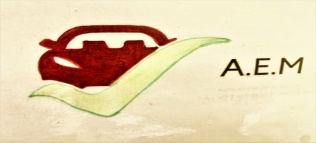 Modalités de traitement des réclamationsLes réclamations sont à transmettre-  Les réclamations sont à transmettre-  Par téléphone au 09 81 98 97 31-  Par mail à autoecoledelamairie@laposte.net-  Par courrier à l’intention du responsable formation adressé à votre agence-  En agence auprès du bureau d’accueilRéception d’une réclamationLorsque nous recevons une réclamation, nous devons renseigner notre registre des réclamations en précisant : le nom du client, la date de réception, l’objet de la réclamation, le contrat, produit ou service visé par la réclamation, les intervenants autres que le professionnel, les personnes visées par la réclamation.Accuser réception de la réclamationNous disposons de 10 jours à compter de la réception de la réclamation pour en accuser réception au client ou y répondre immédiatement.Nous devons mettre à jour notre outil de suivi de réclamation en indiquant la date à laquelle nous avons accusé réception de la réclamation et veiller à son traitement dans les délais impartis.Répondre à la réclamationNous devons tenir le client informé du déroulement du traitement de sa réclamation et lui répondre dans un de la de 1 mois à compter de la réception de la réclamation.Nous devons mettre à jour notre outil de suivi des réclamations en indiquant la date et la réponse apportée à la réclamation ainsi que les dysfonctionnements identifiés.Nous nous reportons aux conditions stipulées dans le contrat et proposons notre réponse au réclamant.En cas de refus de la proposition par le réclamant, nous appliquons les termes du contrat Article IX.Article IX – Règlement des litigesEn cas de désaccord ou litige en les parties, le présent contrat est soumis au droit français. Tout litige découlant de la validité, exécution, résiliation du présent contrat est soumis aux tribunaux compétents dans les conditions de droit commun. A défaut de solution amiable, l’élève peut recourir gratuitement, dans les conditions prévues aux articles L.612-1 et suivants et R. 612-1 et suivants du code de la consommation à un médiateur de la consommation en vue de la résolution amiable de tout litige l’opposant à l’école de conduite, relatif au présent contrat : Le médiateur _ Associations des médiateurs Européens  157 Boulevard Saint Germain 75009 paris – site internet : www.mediateureuropeens.og Avant de saisir le médiateur, l’élève doit avoir adressé au préalable une réclamation écrite à l’école de conduite. Il doit saisir le médiateur dans le délai d’un an maximum à compter de sa réclamation écrite.Performer notre pratique professionnelleA partir des réclamations reçues et des dysfonctionnements, manquements ou mauvaises pratiques identifiés, nous devons déterminer et mettre en œuvre les actions correctives.